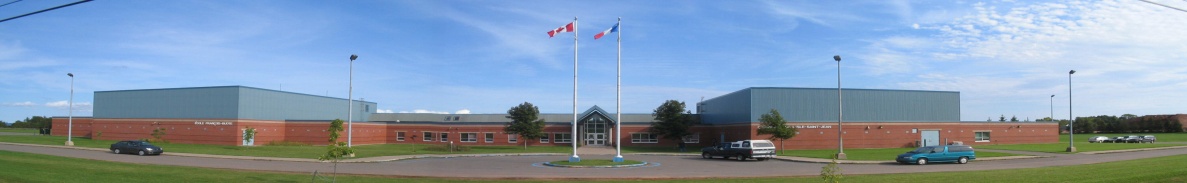 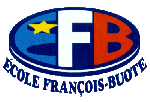  École François-Buote5, promenade acadienne Charlottetown PE C1C 1M2Téléphone : (902) 566 1715 Télécopieur : (902) 620 3972 Site Internet : www.edu.pe.caMatériel scolaire obligatoire7e à la 12e annéeStylos rouge, bleu, noirFeuilles mobiles (4 paquets)Feuilles quadrilléesMarqueurs de couleursSurligneurs (4)Crayon de couleur en boisRègle Calculatrice scientifique Ensemble de géométrie8 cartables à anneauxÉtui à crayonsGomme à effacerMarqueurs effaçablesCrayons à mine